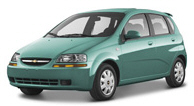 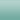                      Цвет:     Код краски   03U / св. зеленый металлик (Aqua Green)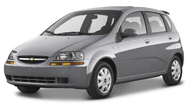 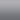                 Цвет:   Код краски  04U / серый металлик (Urban Grey)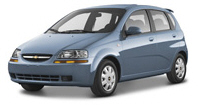 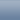     Цвет:   Код краски  05U / серебристо-голубой мет. (Misty Blue)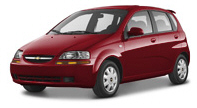 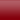            Цвет:  Код краски   06U / темно-красный мет. (Flame Red)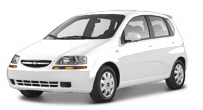 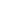          Цвет:  Код краски  11U / белый (Galaxy White)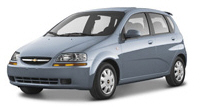 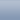            Цвет:    Код краски   32U / голубой металлик (Pastel Blue)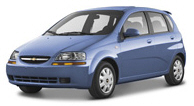 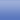                   Цвет:   Код краски  33U / т. синий металлик (Sports Blue)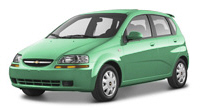 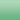                    Цвет:        Код краски  34U / зеленый металлик (Modern Green)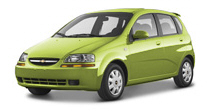 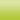                 Цвет:   Код краски   49U / желтый металлик (Yellow Green)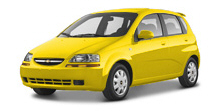 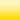             Цвет:    Код краски  52U / желтый (Highway Yellow)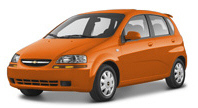 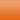                            Цвет:      Код краски  54U / оранжевый металлик (Sunset Orange)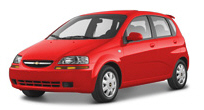 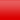                Цвет:     Код краски   73L / красный (Super Red)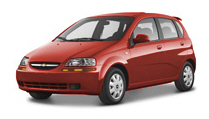 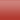            Цвет:         Код краски  77U / красный металлик (Active Red)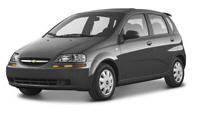 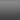                  Цвет:   Код краски   87U / черный метталлик (Pearl Black)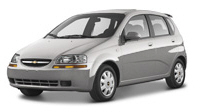 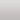 Цвет:92U / серебристый металлик (Poly Silver)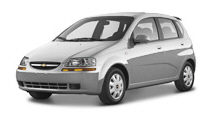 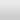 Цвет:95U / серебристый металлик (Dove Silver)